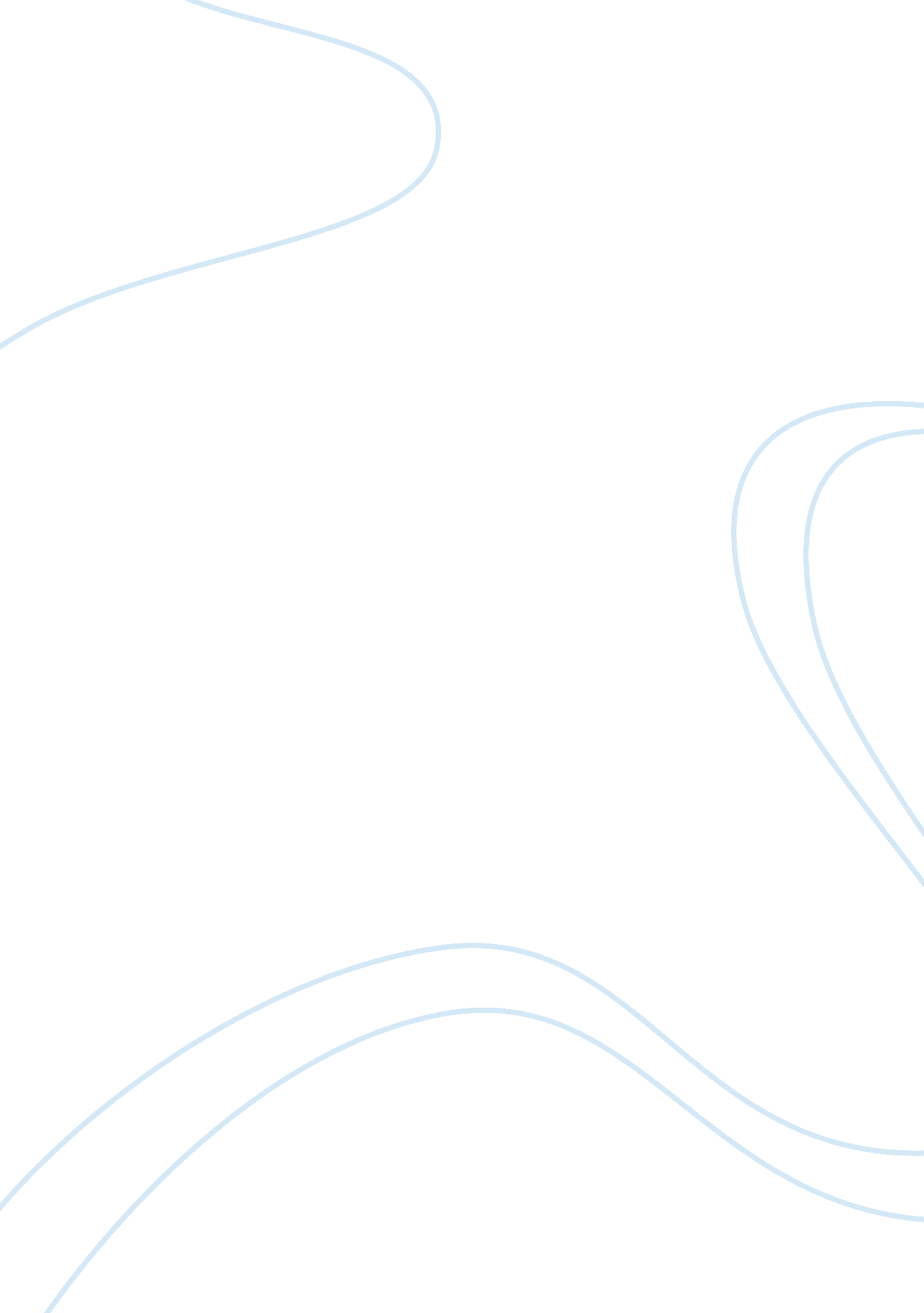 Literary canonLiterature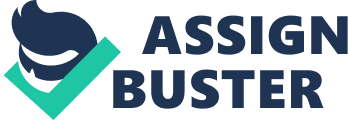 Literary Canon Literary Canon Literary canon refers to a group of literary arts regarded as the most critical in a specific timeline or place. For instance, canons may be from a particular country, or literature written within a particular set of years among other categories. In my opinion, literary cannon helps in establishing a group of similar works of literature that are critical to the literature lovers. Since the cannon apply a particular level of validity when classifying an artwork, they help in selecting the best quality work of a lifetime to prevail. 
I think the field of literature is an evolving one. In other words, experiences and thoughts of readers and authors affect the nature of literature. Therefore, concerned parties can only get the best closure on how to improve the quality of literary works if they have the best foundations. Ideally, literary cannon provide sound foundations for literature since the books that make it to the cannon list seems to be the best in terms of quality. Consequently, upcoming writers learn from the cannon arts to avoid the mistake made and improve their writing skills. Similarly, readers find it easy to enjoy a variety of literary works from different historical backgrounds hence making them have deeper understanding of literature. 
Literary works that make it to the cannon list all have characteristics such as being relevant to current events or issues at the time of their writing. Such actions also reflect on the social, historical, economic and nature of art during their times. Some may remain relevant several years after their release. 
Reference 
Price, K. (2009). Digital Scholarship, Economics, and the American Literary Canon. Literature Compass, 6(2), 274-290. Doi: 10. 1111/j. 1741-4113. 2009. 00622. x 